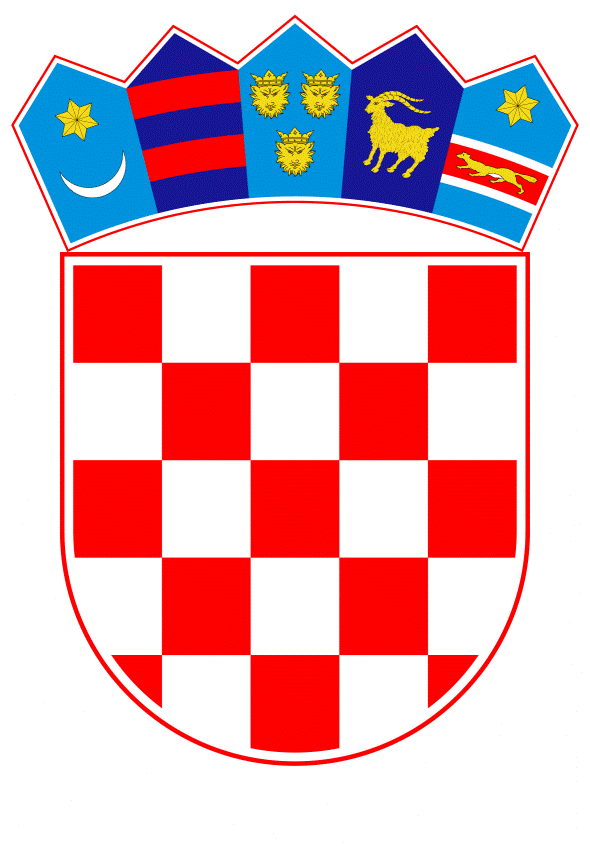 VLADA REPUBLIKE HRVATSKE                                                                                                    Zagreb, 14. ožujka 2024.Na temelju članka 8. i članka 31. stavka 2. Zakona o Vladi Republike Hrvatske („Narodne novine“, br. 150/11., 119/14., 93/16., 116/18. i 80/22.), a u vezi s člankom 12. stavkom 9. Zakona o upravljanju nekretninama i pokretninama u vlasništvu Republike Hrvatske („Narodne novine, broj 155/23.), Vlada Republike Hrvatske je na sjednici održanoj ____2024., donijela O D L U K U o prijenosu u vlasništvo Agenciji za pravni promet i posredovanje nekretninama nekretnine u k.o. Lepoglava za potrebe realizacije Programa POS-a u Gradu Lepoglavi I.Republika Hrvatska, kao vlasnik, prenosi u vlasništvo Agenciji za pravni promet i posredovanje nekretninama, Savska cesta 41/VI, Zagreb, za potrebe realizacije Programa POS-a u Gradu Lepoglavi bez naknade, nekretninu označenu kao zk.č.br. 2616/17 PAŠNJAK, površine 3.030 m², upisana u zk.ul.br. 1 u k.o. Lepoglava, Općinski sud u Varaždinu, Zemljišnoknjižni odjel Ivanec, a u svrhu izgradnje višestambene građevine za rješavanje stambenog pitanja građana Grada Lepoglave. Vlasništvo na nekretnini iz stavka 1. ove točke prenosi se radi izgradnje višestambene građevine na zk.č.br. 2616/17 k.o. Lepoglava putem Programa POS-a sukladno odredbama Zakona o društveno poticanoj stanogradnji („Narodne novine“, br. 109/01., 82/04., 76/07., 38/09., 86/12., 7/13. - ispravak, 26/15., 57/18., 66/19. i 58/21. – Odluka Ustavnog suda Republike Hrvatske) što je u interesu Republike Hrvatske. II.Tržišna vrijednost nekretnine iz točke I. ove Odluke, koja se prenosi u vlasništvo Agenciji za pravni promet i posredovanje  nekretninama, Savska cesta 41/VI, Zagreb, iznosi 34.400,00 eura, sve sukladno procjembenom elaboratu, oznake: TD: 105-Z-LEPO-MPGI/22, izrađenom po društvu VERIDON d.o.o., OIB: 81434223394, Argentinska ulica 4, Zagreb, iz lipnja 2022 godine, revidiranom od strane Službe za tehničke poslove Ministarstva prostornoga uređenja, graditeljstva i državne imovine. Trošak procjene nekretnine iz točke I. ove Odluke u ukupnom iznosu od 232,26 eura snosi Agencija za pravni promet i posredovanje  nekretninama.III.Ugovorom o prijenosu u vlasništvo obvezat će se Agencija za pravni promet i posredovanje nekretninama da nekretninu iz točke I. ove Odluke privede svrsi utvrđenoj u točki I. ove Odluke u roku od četiri godine od dana sklapanja ugovora o prijenosu u vlasništvo, te u navedenom roku dostavi Ministarstvu prostornoga uređenja, graditeljstva i državne imovine izvršnu i uporabnu dozvolu za izgrađenu višestambenu građevinu na predmetnoj nekretnini. IV.Za provođenje ove Odluke zadužuje se Ministarstvo prostornoga uređenja, graditeljstva i državne imovine, a ugovor o prijenosu u vlasništvo nekretnine iz točke I. ove Odluke, u ime Republike Hrvatske, potpisat će ministar prostornoga uređenja, graditeljstva i državne imovine. VI.Ova Odluka stupa na snagu danom donošenja.PREDSJEDNIKmr. sc. Andrej Plenković KLASA: URBROJ: Zagreb, ObrazloženjeAgencija za pravni promet i posredovanje nekretninama  podnijela  je Ministarstvu prostornoga uređenja, graditeljstva i državne imovine zahtjev za rješavanje imovinskopravnih odnosa vezanih za nekretninu označenu kao z.k.č.br. 2616/17 k.o. Lepoglava, a uz napomenu da je Grad Lepoglava još ranije pokrenuo postupaka također za istu nekretninu. Agencija za pravni promet i posredovanje nekretninama i Grad Lepoglava započele su aktivnosti na realizaciji  Programa društveno poticajne stanogradnje, a jedan od preduvjeta je osiguranje zemljišta za izgradnju od strane jedinice lokalne samouprave ili Agencije za pravni promet nekretninama agencija se obratila sa zahtjevom za prijenos u vlasništvo nekretnine označene kao z.k.č.br. 2616/17 u k.o. Lepoglava Predmetna nekretnina prenijet  će se Agenciji za pravni promet i posredovanje nekretninama za potrebe realizacije Programa POS-a u Gradu Lepoglavi. U postupku obrade predmeta utvrđeno je da se predmetna nekretnina  prema UPU dijela naselja Lepoglava nalazi unutar granica građevinskog područja naselja zona M1 – mješovita pretežito stambena namjena, dok se prema PPŽ Varaždinske županije nalazi unutar područja  izgrađenog i neizgrađenog dijela građevinskog područja naselja.Također je utvrđeno da se predmetna nekretnina ne nalazi unutar šumskogospodarske osnove za šume u vlasništvu Republike Hrvatske. Sukladno Potvrdi Upravnog odjela za opću upravu Varaždinske županije utvrdili smo da za predmetnu nekretninu nije u smislu Zakona o naknadi za imovinu oduzetu za vrijeme jugoslavenske komunističke vladavine podnesen zahtjev za povrat. Slijedom navedenoga predlaže se donošenje predmetne Odluke.Predlagatelj:Ministarstvo prostornoga uređenja, graditeljstva i državne imovinePredmet:Prijedlog odluke o prijenosu u vlasništvo Agenciji za pravni promet i posredovanje nekretninama nekretnine u k.o. Lepoglava za potrebe realizacije Programa POS-a u Gradu Lepoglavi 